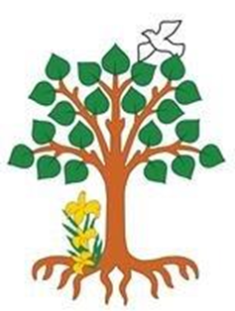 Cherry Orchard, Lichfield, WS14 9AN                Tel: 01543 263505	   	9 February 2018Website address:  http://www.stjosephslichfield.org.uk	Twitter: @StJoesLichfieldOur Catholic Mission Holy CommunionThe Sacrament of the Eucharist - First Holy Communion – will be celebrated on Sunday 20th May 2018 at SS Peter and Paul’s Church at 11.00 am.The Sacrament of Reconciliation will take place on Tuesday 13th March at 6.00 pm at Holy Cross.I will let you know as soon as I have received a date for Confirmation.We look forward to welcoming family, friends and parishioners to our Ash Wednesday Service, with ashes, in school on Wednesday 14 February at 11.15am.Parish Mass/Children’s LiturgyThe parish newsletter or website www.romancatholiclichfield.co.uk contains information about Masses and other church notices. Mass Times: 	6.00pm Saturday @ SS Peter & Paul (with Children’s Liturgy)	      	8.30am Sunday @ Holy Cross (with Children’s Liturgy) 	      	11.00am Sunday @ SS Peter & Paul (with Children’s Liturgy) Star WorkersCongratulations to our Star Workers this week:Reception: Athanasios and JoannaY1: Aoife and ClaudiaY2: Tess and LukeY3: Niamh and James PY4: Imogen K and LaurenY5: Charlie and JackY6: Hannah and FinnHeadteacher’s Award: Shahn, Rafael and Thomas AttendanceCongratulations to Y6 with the highest attendance this week with 100% congratulations.Family Lunch Thursday 15 February 2018 K-N - Week 1MENU CHOICES TO BE IN TO MRS BURKE BY NOON ON MONDAY 12 FEBRUARY 2018Come and enjoy a school meal with your children on Thursday 15 February at 11.45am.  Adult lunches are £2.76 to be paid on parent pay by Monday 12 February using your child’s school dinner account.  Menu choices: are Roast Turkey, Macaroni Cheese, jacket potato, cheese, ham or tuna sandwich.St Patrick’s Dance – Friday 16 March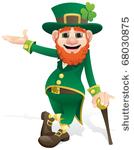 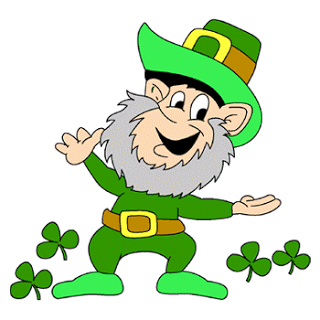 Tickets are now on sale at £7.50 per head from the school office.  The cost of the ticket includes a fish n chip supper, live music, Irish Dancing and a licensed bar.  Tickets are limited so please don’t leave it too late.  A book of raffle tickets has been sent home with each child.  Please could unsold tickets, ticket stubbs and payment be handed in to the office by Friday 16 March.  Tickets also available from the office. Many thanksWorld Book DayThis year World Book Day is on Thursday 1st March. We have lots of exciting activities planned and we would like the children to come to school dressed as their favourite book character. For costume ideas, please see: http://www.bookaid.org/worldbookdayParent Governor VotesDon’t forget Ballot papers need to be in school by noon on Monday 12 February.  Orchard CaféCook Judy will be cooking off menu on Tuesday 13 and Wednesday 14 February.  The menu for Pancake Day, Shrove Tuesday, (13 February 2018) is on the website and Notice Board.  Fish will be served on Ash Wednesday.www-dataWe have been alerted that some of our emails/newsletters sent from school and delivered to in-boxes as www-data, are going into Junk Email/trash.  Please could you make sure emails from this address are put on your safe recipients list and therefore able to be delivered safely to your in-box.  Apologies if you have missed some of our emails etc. because of this.SuperstarsChildren from Pre-School through to Y6 thoroughly enjoyed Superstars this week.  A big thank you to our Governors and parents who helped “man the stations”.  A special thank you to Mrs Bateman for organising and running the event; once all the money is collected, we will let you know how much has been raised for the Building Fund.  Children have been sent home with the validated sponsor forms; please return with the sponsor money by Friday 16 February.  For those who have not sent in sponsor forms for validation, please do so urgently.  Thanks to the generosity of an anonymous donor, the children have all been rewarded with a tube of smarties.  Purple and white gingham dressesIf you have school purple summer gingham dresses that no longer fit your daughters, could you please donate them to Mrs Chadwick for her next sewing project.Miss SwanPlease join me in congratulating Miss Swan on her recent engagement to Guy.  We are absolutely delighted for them both and wish them much happiness for the future.School-Run Parking A reminder to be considerate when parking your car in the mornings and afternoons when dropping off and collecting children.  It has been brought to the attention of the three schools on Cherry Orchard, by a very upset local resident that grass verges, particularly on Oakhurst, are constantly being churned up because of cars being parked thoughtlessly.St Joseph’s PTFA Spring Disco on Thursday 15 February from 4.30-6.30pm.  At our combined KS1 and KS2 school disco we will be selling novelties, glow in the dark items and fidget spinners. Kids can have glow-in-the-dark face paint, tattoos and funky hair chalk. Hot dogs, pizzas, sweets, and soft drinks will be for sale as usual.  Children must be accompanied by a responsible adult and signed in/out.If you can help please contact the PTFA ptfa@stjosephslichfield.org.ukMother’s Day Market- Friday 9 MarchLast call for Mother’s Day orders – Monday 12 February.Paper copies are available in the office if you are unable to print this form at home.Pre-School ApplicationsPreschool are now accepting applications for places in September. Places are available for children from their 3rd birthday. Please contact School reception or Miss Moseley for an application form.Pre-School – Grants and donationsWe have been very fortunate to receive grants and donations towards our resources in Pre-School and would like to say a big thank you to Wickes/Magnet Trade for the wood they have donated; the opening of the Woodwork area in Pre-school is next week and we are very excited.  Thank you to Wickes, Magnet Trade and Tesco Community for the donations of resources and finally thank you to Staffs County Council, Colin Greaterex, for the resources in the digging area.  And Finally…What a wonderful, entertaining, yet reflective assembly from Year 4 this morning, helping us all to prepare for Lent.May God be with you. 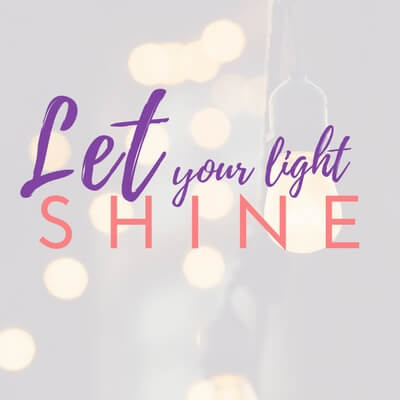 Mrs D McLeary Looking Ahead…School Dates –Changes in redSpring termMonday 12th February9.10 am Mission assembly Y5 library visit – please advise if you are able to helpTuesday 13th FebruaryReception and Pre-School Lee Gardens – parents welcomeWednesday 14th FebruaryAsh Wednesday service with ashes – 11.15 am – school hallY5 Wade Street Church – Easter Story 1-2.30pmThursday 15th February Family Lunch K- NSpring DiscoFriday 16th FebruaryY3 celebration assembly - All parents welcomeBreak up – half termMonday 26th FebruaryReturn to schoolWeek 2 menu9.10 am - Mission assemblyTuesday 27th FebruaryWhole school Mass – 9.30am – Hall – all invitedReturn homework Thursday 1st MarchWorld Book DayFriday 2nd  March9.10am Lenten assembly PTFA coffee morningHomework setMonday 5th March9.10am Mission Assembly Wednesday 7th March9.10 am – House assembliesThursday 8th MarchHouse assembly 9.10amFamily lunch – surnames O-RFriday 9th  MarchY2 celebration assembly - All parents welcomeMother’s Day Craft DayMonday 12th March9.10 am - Mission assembly Science weekTuesday 13th MarchWhole school Mass – 9.30am – Hall – all invitedReturn homeworkSacrament of Reconciliation 6.00pm – SS Peter & Paul’s ChurchThursday 15th MarchFamily lunch – surnames S-T Friday 16th  MarchY1 celebration assembly- All parents welcomeHomework setSt Patrick’s Day danceMonday 19th  MarchFeast of St. Joseph  - Mission assembly 9.10amParent’s Evening 4.00-6.30pmThursday 22nd MarchFamily lunch – surnames U-Z  Parent’s Evening 4.30-7.00pmFriday 23rd MarchYR celebration assembly- All parents welcomeNon uniform day – Easter egg donationEaster Bingo - PTFAMonday 26th March9.10am Mission Assembly Tuesday 27th MarchReturn homework Wednesday 28th MarchY3/4 Easter play 6.00pmThursday 29th  March9.30am - Stations of the Cross am - Easter Egg Treasure Hunt Break up 2.30pm A few extras!Thursday 12th AprilReturn to schoolMonday 16th AprilY1 Library visitMonday 14th MaySATs weekSunday 20th MayFirst Holy Communion 11.00am SS Peter& Paul’s ChurchFriday 25th MaySports DayBreak up for half termMonday 4th JuneChildren return to schoolMonday 4th JuneY6 residential week – ChasewaterMonday 25th JuneINSET DayFriday 6th JulySummer FayreFriday 20th July Break up for summer 2.30pmAutumn Term - 2017Autumn Term - 2017Inset DayMonday  4 SeptemberSchool OpensTuesday  5 September3.30pmSchool Closes (half term)Friday 20 OctoberInset DaySchool OpensMonday 30 October Tuesday 31 October 2.30pmSchool Closes (Christmas)Tuesday 19 DecemberSpring Term 2018Spring Term 2018Inset DayWednesday 3 JanuarySchool OpensThursday 4  JanuaryInset Day Friday 26 January3.30pmSchool Closes (half term)Friday 16 FebruarySchool OpensMonday 26 February2.30pmSchool Closes (Easter)Thursday 29 March Summer Term 2018Summer Term 2018School OpensThursday 12 AprilBank HolidayMonday 7 May3.30pmSchool Closes (half term)Friday 25 MaySchool OpensInset DayMonday 4 JuneMonday 25 June 2.30pmSchool Closes (Summer)Friday 20 July